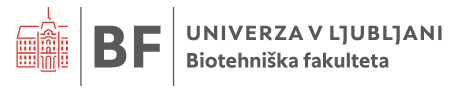 Foreign student’s parent library during studies or exchange programme at the University of Ljubljana:BIOTECHNICAL FACULTY, JAMNIKARJEVA 101, 1000 LJUBLJANALibrary of Biotechnical FacultyWebsite: https://www.bf.uni-lj.si/en/about-the-faculty/libraries/Telephone:E-mail:Membership in this library expires on ________.Library stamp:Foreign students are entitled to use the information sources and services of all libraries of the University of Ljubljana. When using other University of Ljubljana libraries, but the library of the faculty or academy where they are registered, they have to prove the registration in the parent faculty/academy library and the membership expiry date with this part of the registration form. The conditions of the use of information sources and services are not uniform throughout the library system and may differ from library to library (loan/reading room only, lending period, opening hours ...).First name and surname:Home address: City, postal code, country:  